Inför skolrekrytering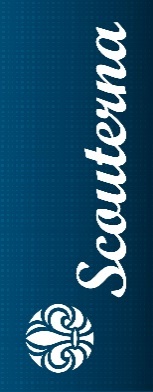 Innan ni kontaktar skolorna fundera på hur du/ni kan vara tydliga mot skolorna, vem är du/ni, vad vill ni, och tidsåtgång (ca 10-15 min). Berätta alltid att scouterna är partipolitiskt- och religiöst obundna. Fundera på om kåren/du känner någon i skolorna som du kan kontakta direkt? Hur ser ditt/kårens nätverk ut, har ni scouter vars föräldrar arbetar i skolan? I annat fall, kontakta rektorn.Kontakta skolor i god tid innan tänkt datum och undersök om de tilltänkta datumen fungerar, t.ex. inför höstrekrytering kontaktas skolorna innan sommarlovet. Lämna fler datumförslag. Om skolorna säger nej till klassrumsbesök, frågor om möjligheter, t.ex. skolgårdsrekrytering. Boka konsulent när ni fått datumen bekräftade från skolorna.Framförhållning är A och O.Fritids är också ett bra ställe att rekrytera på.Förbered en snabb aktivitet som du/ni kan visa upp i klassrummet/skolgården. Aktiviteten får ta max 5 minuter. Räkna med ca 10-15 minuter/klassrum.Gå två och två och rekrytera. Fundera igen på vad kommunicerar dessa två som rekryterar, (kön, ålder, etnicitet osv).Tänk på vad ni kommunicerar genom tal, kroppsspråk samt profilkläder (scoutskjortan behöver inte alltid vara på..) Ta med foldrar om Scouterna och informationsblad om prova-på-möte. TIPS!! På Scoutservice, http://www.scoutservice.se/utveckla-karen/rekrytera-och-kommunicera/ , finns prova-på-mall och andra bra-o-ha saker för rekrytering! Ta med så att varje barn får med sig folder, informationsblad och eventuellt armband.